Alina gibt die Geburt Ihres Brüderchens bekanntJan ConradAlina gibt die Geburt Ihres Brüderchens bekanntJan ConradDATUM: [Datum], UHRZEIT: 3:47 Uhr
GEWICHT: 3 kg 600 g, GRÖSSE: 53 cmIn Liebe, Mark, Anna, Jan und AlinaDATUM: [Datum], UHRZEIT: 3:47 Uhr
GEWICHT: 3 kg 600 g, GRÖSSE: 53 cmIn Liebe, Mark, Anna, Jan und Alina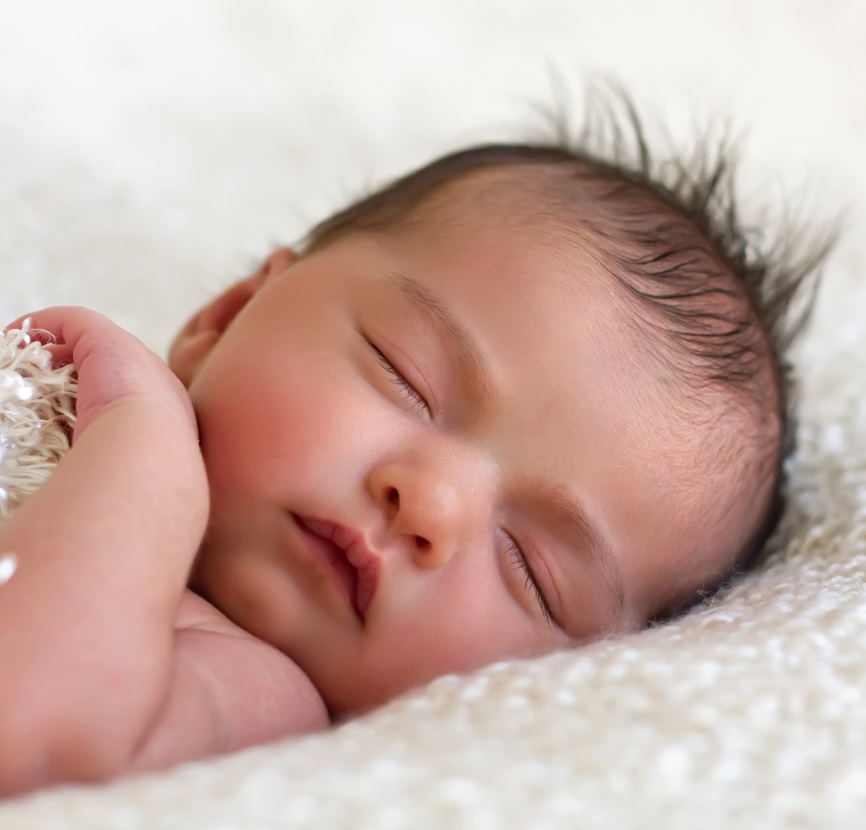 